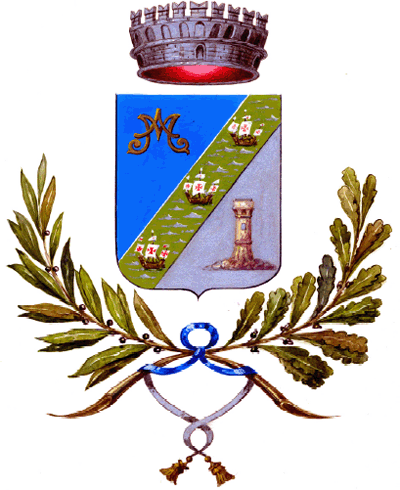 Al Comune di Pieve LigureVia Roma, 5416031 PIEVE LIGURE (GE)SEGNALAZIONE n. [segnalazione_numero] del [data_segnalazione]Ubicazione / Indirizzo del problema segnalato:[ubicazione]Intervento richiesto / Descrizione del problema riscontrato:[oggetto;strconv=no][annotazioni;strconv=no]Pieve Ligure, [data_segnalazione]